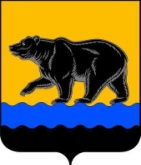 АДМИНИСТРАЦИЯ ГОРОДА НЕФТЕЮГАНСКАПОСТАНОВЛЕНИЕ02.09.2019    							                           № 154-нп г.НефтеюганскО внесении изменений в постановление администрации города от 17.04.2017 № 61-нп «Об утверждении административного регламента предоставления муниципальной услуги «Выдача специального разрешения на движение тяжеловесного и (или) крупногабаритного транспортного средства по автомобильным дорогам местного значения города Нефтеюганска»	В соответствии с Федеральным законом Российской Федерации                        от 27.07.2010 № 210-ФЗ «Об организации предоставления государственных и муниципальных услуг», постановлениями администрации города Нефтеюганска  от 05.09.2013 № 88-нп «О разработке и утверждении административных регламентов предоставления муниципальных услуг», от 08.05.2019 № 86-нп «Об утверждении реестра муниципальных услуг города Нефтеюганска», в целях приведения муниципального правового акта в соответствие с законодательством Российской Федерации администрация города Нефтеюганска постановляет:1.Внести изменения в постановление администрации города Нефтеюганска от 17.04.2017 № 61-нп «Об утверждении административного регламента предоставления муниципальной услуги «Выдача специального разрешения на движение тяжеловесного и (или) крупногабаритного транспортного средства по автомобильным дорогам местного значения города Нефтеюганска» (с изменениями, внесенными постановлениями администрации города Нефтеюганска от 18.12.2018 № 174-нп, от 18.03.2019 № 69-нп), а именно: 1.1.В наименовании постановления слова «Выдача специального разрешения на движение тяжеловесного и (или) крупногабаритного транспортного средства по автомобильным дорогам местного значения города Нефтеюганска» заменить на слова «Выдача специального разрешения на движение по автомобильным дорогам местного значения города Нефтеюганска тяжеловесного и (или) крупногабаритного транспортного средства».1.2.В пункте 1 постановления слова «Выдача специального разрешения на движение тяжеловесного и (или) крупногабаритного транспортного средства по автомобильным дорогам местного значения города Нефтеюганска» заменить на слова «Выдача специального разрешения на движение по автомобильным дорогам местного значения города Нефтеюганска тяжеловесного и (или) крупногабаритного транспортного средства».1.3.В приложении к постановлению:1.3.1.Наименование административного регламента изложить в следующей редакции: «Административный регламент предоставления муниципальной услуги «Выдача специального разрешения на движение по автомобильным дорогам местного значения города Нефтеюганска тяжеловесного и (или) крупногабаритного транспортного средства».1.3.2.В абзаце втором пункта 1.1 слова «Выдача специального разрешения на движение тяжеловесного и (или) крупногабаритного транспортного средства по автомобильным дорогам местного значения города Нефтеюганска» заменить на слова «Выдача специального разрешения на движение по автомобильным дорогам местного значения города Нефтеюганска тяжеловесного и (или) крупногабаритного транспортного средства».1.3.3.Пункт 1.3 изложить в следующей редакции:«1.3.Требования к порядку информирования о правилах предоставления муниципальной услуги».1.3.4.Подпункт 1.3.1 пункта 1.3 изложить в следующей редакции:«1.3.1.Информирование заявителей по вопросам предоставления муниципальной услуги, в том числе о сроках и порядке ее предоставления осуществляется специалистами отдела по транспорту и автодорогам Департамента в следующих формах (по выбору заявителя):-устной (при личном обращении заявителя и по телефону);-письменной (при письменном обращении заявителя по почте, электронной почте, факсу);-на информационном стенде Департамента в форме информационных (текстовых) материалов;-посредством информационно-телекоммуникационной сети Интернет, в том числе на официальном сайте органов местного самоуправления города Нефтеюганска www.admugansk.ru (далее – официальный сайт);в федеральной государственной информационной системе «Единый портал государственных и муниципальных услуг (функций)» www.gosuslugi.ru (далее – Единый портал);в региональной информационной системе Ханты-Мансийского автономного округа – Югры «Портал государственных и муниципальных услуг (функций) Ханты-Мансийского автономного округа – Югры» 86.gosuslugi.ru (далее – региональный портал).».1.3.5.Подпункт 1.3.2 пункта 1.3 изложить в следующей редакции:«1.3.2.Способы получения информации заявителями о местах нахождения и графике работы структурного подразделения, предоставляющего муниципальную услугу, организаций, участвующих в предоставлении муниципальной услуги, в том числе в многофункциональном центре предоставления государственных и муниципальных услуг.Сведения о месте нахождения, справочных телефонах, графике работы, адресах электронной почты Департамента, многофункциональном центре предоставления государственных и муниципальных услуг (далее – МФЦ), территориальных органов государственной власти, участвующих в предоставлении муниципальной услуги, или в ведении которых находятся документы и (или) информация, получаемые по межведомственному запросу размещены на официальном сайте, на Едином портале, региональном портале.».1.3.6.Подпункты 1.3.3-1.3.5 пункта 1.3 исключить.1.3.7.Подпукт 1.3.8 пункта 1.3 изложить в следующей редакции: «1.3.8.Информация по вопросам предоставления муниципальной услуги, в том числе о ходе, сроках и порядке ее предоставления размещается на Едином и региональном портале, на официальном сайте и предоставляется заявителю бесплатно.Доступ к информации по вопросам предоставления муниципальной услуги, в том числе о ходе, сроках и порядке ее предоставления, осуществляется без выполнения заявителем каких-либо требований, в том числе без использования программного обеспечения, установка которого на технические средства заявителя требует заключения лицензионного или иного соглашения с правообладателем программного обеспечения, предусматривающего взимание платы, регистрацию или авторизацию заявителя или предоставление им персональных данных.Информирование заявителей о порядке предоставления муниципальной услуги в МФЦ, а также по иным вопросам, связанным
с предоставлением муниципальной услуги, осуществляется МФЦ
в соответствии с заключенным соглашением и регламентом работы МФЦ.».1.3.8.Абзац восьмой подпункта 1.3.9 пункта 1.3 исключить.1.3.9.В пункте 2.1 слова «Выдача специального разрешения на движение тяжеловесного и (или) крупногабаритного транспортного средства по автомобильным дорогам местного значения города Нефтеюганска» заменить на слова «Выдача специального разрешения на движение по автомобильным дорогам местного значения города Нефтеюганска тяжеловесного и (или) крупногабаритного транспортного средства».».1.3.10.Абзац первый пункта 2.2 изложить в следующей редакции: «2.2.Наименование органа администрации города Нефтеюганска, предоставляющего муниципальную услугу, его структурных подразделений, участвующих в предоставлении муниципальной услуги.».1.3.11.В абзаце седьмом пункта 2.2 слова «№ 342 -V» заменить на слова «№ 324 – V».1.3.12.Абзац первый пункта 2.3 изложить в следующей редакции:«Описание результата предоставления муниципальной услуги».1.3.13.В подпункте а) пункта 2.3 слова «на движение тяжеловесного и (или) крупногабаритного транспортного средства по автомобильным дорогам местного значения» заменить на слова «на движение по автомобильным дорогам местного значения города Нефтеюганска тяжеловесного и (или) крупногабаритного транспортного средства».1.3.14.В подпункте б) пункта 2.3 слова «на движение тяжеловесного и (или) крупногабаритного транспортного средства по автомобильным дорогам местного значения» заменить на слова «на движение по автомобильным дорогам местного значения города Нефтеюганска тяжеловесного и (или) крупногабаритного транспортного средства».1.3.15.В подпункте 2.4.1 пункта 2.4 слова «по выдаче «Выдача специального разрешения на движение тяжеловесного и (или) крупногабаритного транспортного средства по автомобильным дорогам местного значения города Нефтеюганска» исключить.1.3.16.Пункт 2.5 изложить в следующей редакции:«2.5.Нормативные правовые акты, регулирующие предоставление муниципальной услуги.Перечень нормативных правовых актов, регулирующих предоставление муниципальной услуги, размещен на официальном сайте, на Едином портале и региональном портале.».1.3.17.Подпункт 1) пункта 2.6 изложить в следующей редакции:«1) заявление на получение специального разрешения на движение по автомобильным дорогам местного значения города Нефтеюганска тяжеловесного и (или) крупногабаритного транспортного средства (заявление о предоставлении муниципальной услуги оформляется на русском языке машинописным текстом (буквами латинского алфавита возможно оформление адреса владельца транспортного средства, наименования владельца транспортного средства, груза, марок и моделей транспортных средств, их государственных регистрационных знаков) рекомендуемой формы согласно приложению 1 к настоящему постановлению;».1.3.18.Абзац первый пункта 2.7 изложить в следующей редакции:«2.7.Исчерпывающий перечень оснований для отказа в приеме документов, необходимых для предоставления муниципальной услуги.».1.3.19.В абзаце втором пункта 2.7 слова «В регистрации заявления отказывается по следующим основаниям:» заменить на слова «Основаниями для отказа в приеме документов, необходимых для предоставления муниципальной услуги, являются:».1.3.20.В абзаце пятом пункта 2.7 слова «в регистрации заявления» заменить на слова «в приеме документов, необходимых для предоставления муниципальной услуги».1.3.21.Пункт 2.8 изложить в следующей редакции:«2.8.Исчерпывающий перечень оснований для приостановления и (или) отказа в предоставлении муниципальной услуги.».1.3.22.Подпункт 2.8.1 пункта 2.8 изложить в следующей редакции:«2.8.1.Основания для приостановления в предоставлении муниципальной услуги законодательством Российской Федерации, законодательством Ханты-Мансийского автономного округа – Югры не предусмотрены.».1.3.23.Абзац первый пункта 2.10 изложить в следующей редакции:«Порядок, размер и основания взимания государственной пошлины и иной оплаты с заявителя при предоставлении муниципальной услуги.».1.3.24.Абзац девятнадцатый пункта 2.13 исключить.1.3.25.Наименование раздела 3 изложить в следующей редакции:«3.Состав, последовательность и сроки выполнения административных процедур (действий), требования к порядку их выполнения, в том числе особенности выполнения административных процедур (действий) в электронной форме, а также особенности выполнения административных процедур (действий) в многофункциональных центрах предоставления государственных и муниципальных услуг».1.3.26.Абзац восьмой пункта 3.1 исключить.1.3.27.Раздел 5 изложить в следующей редакции:«5.Досудебный (внесудебный) порядок обжалования решений и действий (бездействия) органа, предоставляющего муниципальную услугу, МФЦ, а также их должностных лиц, муниципальных служащих, работников5.1.Заявитель имеет право на досудебное (внесудебное) обжалование действий (бездействия) и (или) решений, принятых (осуществляемых) в ходе предоставления муниципальной услуги, МФЦ, а также их должностными лицами, муниципальными служащими, работниками (далее – жалоба).Досудебное (внесудебное) обжалование не исключает возможность обжалования решений и действий (бездействия), принятых должностными лицами, муниципальными служащими Департамента, работниками МФЦ в ходе осуществления муниципальной услуги, в судебном порядке. Досудебное (внесудебное) обжалование не является для заявителя обязательным.5.2.Жалоба подается директору Департамента, а в случае обжалования решения директора Департамента, заместителю главы города Нефтеюганска, координирующего деятельность департамента жилищно-коммунального хозяйства администрации города Нефтеюганска.5.3.Заявитель вправе обратиться с жалобой на действия (бездействие) и решения должностных лиц, муниципальных служащих Департамента, работников МФЦ лично, в письменной форме, в том числе путём почтового отправления, в форме электронного сообщения. 5.4.В случае если жалоба подана заявителем в орган администрации города Нефтеюганска, в компетенцию которого не входит ее рассмотрение, то в течение 3 рабочих дней со дня ее регистрации она направляется в уполномоченный на ее рассмотрение орган, о чем заявитель информируется в письменной форме. При этом срок рассмотрения жалобы исчисляется со дня регистрации жалобы в органе администрации города Нефтеюганска, предоставляющем муниципальную услугу.5.5.Жалоба может быть подана заявителем через МФЦ. При поступлении жалобы МФЦ обеспечивает её передачу в уполномоченный на её рассмотрение орган, структурное подразделение администрации города в порядке и сроки, которые установлены соглашением о взаимодействии между МФЦ и администрацией города, но не позднее следующего рабочего дня со дня поступления жалобы.5.6.Перечень нормативных правовых актов, регулирующих порядок досудебного (внесудебного) обжалования решений и действий (бездействия) органа, предоставляющего муниципальную услугу, МФЦ, а также должностных лиц, муниципальных служащих, работников:Федеральный закон от 27.07.2010 № 210-ФЗ «Об организации предоставления государственных и муниципальных услуг»;Постановление администрации города Нефтеюганска от 31.10.2012 № 3108 «О порядке подачи и рассмотрения жалоб на решения и действия (бездействие) администрации города Нефтеюганска и её должностных лиц, муниципальных служащих, об определении ответственных лиц за рассмотрение жалоб».5.7.Информация о порядке подачи и рассмотрения жалобы размещается на информационных стендах в местах предоставления муниципальной услуги и в сети Интернет: на официальном портале, на Едином и региональном портале государственных и муниципальных услуг (функций).».1.4.Приложение 1 к административному регламенту изложить согласно приложению 1 к настоящему постановлению.1.5.Приложение 2 к административному регламенту изложить согласно приложению 2 к настоящему постановлению.2.Опубликовать (обнародовать) постановление в газете «Здравствуйте, нефтеюганцы!».3.Департаменту по делам администрации города (Белякова С.В.) разместить постановление на официальном сайте органов местного самоуправления города Нефтеюганска в сети Интернет. 	4.Настоящее постановление вступает в силу после его официального опубликования.Глава города Нефтеюганска                                                                   С.Ю.ДегтяревЗАЯВЛЕНИЕна получение специального разрешения на движение по автомобильным дорогам местного значения города Нефтеюганска тяжеловесного и (или) крупногабаритного транспортного средства<*> В графе указывается полное наименование груза, основные характеристики, марка, модель, описание индивидуальной и транспортной тары (способ крепления).УВЕДОМЛЕНИЕоб отказе в выдаче специального разрешения на движение по автомобильным дорогам местного значения города Нефтеюганска тяжеловесного и (или) крупногабаритного транспортного средстваАдминистрация муниципального образования (подразделение администрации муниципального   образования   или другой орган, уполномоченный      принять решение)____________________________________________________________________(полное название муниципального образования или подразделения администрации муниципального образования или другого органа, уполномоченного принимать решение)рассмотрев заявление и документы, представленные____________________________________________________________________(фамилия, имя, отчество заявителя-физического лица или полное наименование заявителя-юридического лица)для_________________________________________________________________                                (наименование муниципальной услуги)отказывает   в   выдаче специального разрешения на по автомобильным дорогам местного значения города Нефтеюганска тяжеловесного и (или) крупногабаритного транспортного средства по следующим основаниям (указать причину):____________________________________________________________________________________________________________________________________________________________________________________________________________________________________________________________________________________________________________________________________________________________________________________________________________________________________________________________________________________________«___» _________ 20__ г.                         __________________    ____________/____________/                (дата)                                               (должность)                               (подпись, Ф.И.О.)               Приложение 1 к постановлению администрации городаот 02.09.2019 № 154-нпРеквизиты заявителя(наименование, адрес (местонахождение) – для                       юридических лиц, Ф.И.О., адрес места жительства - для индивидуальных предпринимателей и физических лиц)Исх. от ________________ N _________поступило в _______________________дата ___________________ N _________                   Рекомендуемая форма         Директору департамента жилищно-         жилищно-коммунального хозяйства         администрации города Нефтеюганска          _______________________________                                        (указать Ф.И.О.)Наименование, адрес и телефон владельца транспортного средстваНаименование, адрес и телефон владельца транспортного средстваНаименование, адрес и телефон владельца транспортного средстваНаименование, адрес и телефон владельца транспортного средстваНаименование, адрес и телефон владельца транспортного средстваНаименование, адрес и телефон владельца транспортного средстваНаименование, адрес и телефон владельца транспортного средстваНаименование, адрес и телефон владельца транспортного средстваНаименование, адрес и телефон владельца транспортного средстваНаименование, адрес и телефон владельца транспортного средстваНаименование, адрес и телефон владельца транспортного средстваНаименование, адрес и телефон владельца транспортного средстваНаименование, адрес и телефон владельца транспортного средстваИНН, ОГРН/ОГРИП владельца транспортного средстваИНН, ОГРН/ОГРИП владельца транспортного средстваИНН, ОГРН/ОГРИП владельца транспортного средстваИНН, ОГРН/ОГРИП владельца транспортного средстваМаршрут движенияМаршрут движенияМаршрут движенияМаршрут движенияМаршрут движенияМаршрут движенияМаршрут движенияМаршрут движенияМаршрут движенияМаршрут движенияМаршрут движенияМаршрут движенияМаршрут движенияВид перевозки (межрегиональная, местная)Вид перевозки (межрегиональная, местная)Вид перевозки (межрегиональная, местная)Вид перевозки (межрегиональная, местная)Вид перевозки (межрегиональная, местная)Вид перевозки (межрегиональная, местная)Вид перевозки (межрегиональная, местная)Вид перевозки (межрегиональная, местная)Вид перевозки (межрегиональная, местная)Вид перевозки (межрегиональная, местная)На срокНа срокНа срокНа срокспоНа количество поездокНа количество поездокНа количество поездокНа количество поездокХарактеристика груза:Характеристика груза:Характеристика груза:Характеристика груза:ДелимыйДелимыйДелимыйдадададанетнетНаименование <*>Наименование <*>Наименование <*>Наименование <*>Наименование <*>Наименование <*>Наименование <*>ГабаритыГабаритыГабаритыГабаритыМассаМассаТранспортное средство (автопоезд) (марка и модель транспортного средства (тягача, прицепа (полуприцепа), государственный регистрационный знак транспортного средства (тягача, прицепа (полуприцепа)Транспортное средство (автопоезд) (марка и модель транспортного средства (тягача, прицепа (полуприцепа), государственный регистрационный знак транспортного средства (тягача, прицепа (полуприцепа)Транспортное средство (автопоезд) (марка и модель транспортного средства (тягача, прицепа (полуприцепа), государственный регистрационный знак транспортного средства (тягача, прицепа (полуприцепа)Транспортное средство (автопоезд) (марка и модель транспортного средства (тягача, прицепа (полуприцепа), государственный регистрационный знак транспортного средства (тягача, прицепа (полуприцепа)Транспортное средство (автопоезд) (марка и модель транспортного средства (тягача, прицепа (полуприцепа), государственный регистрационный знак транспортного средства (тягача, прицепа (полуприцепа)Транспортное средство (автопоезд) (марка и модель транспортного средства (тягача, прицепа (полуприцепа), государственный регистрационный знак транспортного средства (тягача, прицепа (полуприцепа)Транспортное средство (автопоезд) (марка и модель транспортного средства (тягача, прицепа (полуприцепа), государственный регистрационный знак транспортного средства (тягача, прицепа (полуприцепа)Транспортное средство (автопоезд) (марка и модель транспортного средства (тягача, прицепа (полуприцепа), государственный регистрационный знак транспортного средства (тягача, прицепа (полуприцепа)Транспортное средство (автопоезд) (марка и модель транспортного средства (тягача, прицепа (полуприцепа), государственный регистрационный знак транспортного средства (тягача, прицепа (полуприцепа)Транспортное средство (автопоезд) (марка и модель транспортного средства (тягача, прицепа (полуприцепа), государственный регистрационный знак транспортного средства (тягача, прицепа (полуприцепа)Транспортное средство (автопоезд) (марка и модель транспортного средства (тягача, прицепа (полуприцепа), государственный регистрационный знак транспортного средства (тягача, прицепа (полуприцепа)Транспортное средство (автопоезд) (марка и модель транспортного средства (тягача, прицепа (полуприцепа), государственный регистрационный знак транспортного средства (тягача, прицепа (полуприцепа)Транспортное средство (автопоезд) (марка и модель транспортного средства (тягача, прицепа (полуприцепа), государственный регистрационный знак транспортного средства (тягача, прицепа (полуприцепа)Параметры транспортного средства (автопоезда)Параметры транспортного средства (автопоезда)Параметры транспортного средства (автопоезда)Параметры транспортного средства (автопоезда)Параметры транспортного средства (автопоезда)Параметры транспортного средства (автопоезда)Параметры транспортного средства (автопоезда)Параметры транспортного средства (автопоезда)Параметры транспортного средства (автопоезда)Параметры транспортного средства (автопоезда)Параметры транспортного средства (автопоезда)Параметры транспортного средства (автопоезда)Параметры транспортного средства (автопоезда)Масса транспортного средства (автопоезда) без груза/с грузом (т)Масса транспортного средства (автопоезда) без груза/с грузом (т)Масса транспортного средства (автопоезда) без груза/с грузом (т)Масса тягача (т)Масса тягача (т)Масса тягача (т)Масса тягача (т)Масса прицепа (полуприцепа) (т)Масса прицепа (полуприцепа) (т)Масса прицепа (полуприцепа) (т)Масса транспортного средства (автопоезда) без груза/с грузом (т)Масса транспортного средства (автопоезда) без груза/с грузом (т)Масса транспортного средства (автопоезда) без груза/с грузом (т)Расстояния между осями Расстояния между осями Расстояния между осями Нагрузки на оси (т)(двухскатные колеса, пневмоподвеска)Нагрузки на оси (т)(двухскатные колеса, пневмоподвеска)Нагрузки на оси (т)(двухскатные колеса, пневмоподвеска)Габариты транспортного средства (автопоезда)Габариты транспортного средства (автопоезда)Габариты транспортного средства (автопоезда)Габариты транспортного средства (автопоезда)Габариты транспортного средства (автопоезда)Габариты транспортного средства (автопоезда)Габариты транспортного средства (автопоезда)Габариты транспортного средства (автопоезда)Габариты транспортного средства (автопоезда)Габариты транспортного средства (автопоезда)Габариты транспортного средства (автопоезда)Габариты транспортного средства (автопоезда)Габариты транспортного средства (автопоезда)Длина (м)Ширина (м)Ширина (м)Высота (м)Высота (м)Высота (м)Минимальный радиус поворота с грузом (м)Минимальный радиус поворота с грузом (м)Минимальный радиус поворота с грузом (м)Минимальный радиус поворота с грузом (м)Минимальный радиус поворота с грузом (м)Минимальный радиус поворота с грузом (м)Минимальный радиус поворота с грузом (м)Необходимость автомобиля сопровождения (прикрытия)Необходимость автомобиля сопровождения (прикрытия)Необходимость автомобиля сопровождения (прикрытия)Необходимость автомобиля сопровождения (прикрытия)Необходимость автомобиля сопровождения (прикрытия)Необходимость автомобиля сопровождения (прикрытия)Предполагаемая максимальная скорость движения транспортного средства (автопоезда) (км/час)Предполагаемая максимальная скорость движения транспортного средства (автопоезда) (км/час)Предполагаемая максимальная скорость движения транспортного средства (автопоезда) (км/час)Предполагаемая максимальная скорость движения транспортного средства (автопоезда) (км/час)Предполагаемая максимальная скорость движения транспортного средства (автопоезда) (км/час)Предполагаемая максимальная скорость движения транспортного средства (автопоезда) (км/час)Предполагаемая максимальная скорость движения транспортного средства (автопоезда) (км/час)Предполагаемая максимальная скорость движения транспортного средства (автопоезда) (км/час)Банковские реквизитыБанковские реквизитыБанковские реквизитыБанковские реквизитыБанковские реквизитыБанковские реквизитыБанковские реквизитыБанковские реквизитыОплату гарантируемОплату гарантируемОплату гарантируемОплату гарантируемОплату гарантируемОплату гарантируемОплату гарантируемОплату гарантируемОплату гарантируемОплату гарантируемОплату гарантируемОплату гарантируемОплату гарантируем(должность)(должность)(подпись)(подпись)(подпись)(подпись)(подпись)(подпись)(подпись)(Ф.И.О.)(Ф.И.О.)(Ф.И.О.)(Ф.И.О.)Приложение 2 к постановлению администрации городаот 02.09.2019 № 154-нп